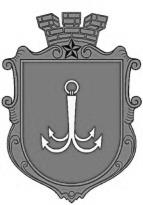                           ОДЕСЬКА МІСЬКА РАДА                                      ПОСТІЙНА КОМІСІЯЗ ПИТАНЬ ЖИТЛОВО – КОМУНАЛЬНОГО ГОСПОДАРСТВА ________________№_________________на №______________від______________ЗАСІДАННЯпостійної комісії01 травня 2023 року, 15:30Мала зала (пл. Думська, 1)ПОРЯДОК ДЕННИЙ1.	Презентація проєкту рішення Одеської міської ради «Про схвалення Концепції енергетичної безпеки міста Одеси на 2023 – 2028 роки».Доповідач: Розов Андрій.2.	Про проєкт рішення «Про внесення змін до рішення Одеської міської ради від 20.03.2023 № 4368VII «Про погодження пропозиції передачі частини магістральної системи водовідведення Південного басейну каналізування м. Одеси в оренду».Доповідач: Мостовських Наталія.3.	Про повторний розгляд проєкту рішення «Про внесення змін до Міської цільової програми розвитку житлового господарства м. Одеси                                   на 2022-2026 роки, затвердженої рішенням Одеської міської ради від 08 грудня 2021 року № 804-VІІІ».Доповідач: Мостовських Наталія.4. Про проєкт рішення «Про внесення змін до Міської цільової програми розвитку електротранспорту в м. Одесі на 2022 – 2026 роки, затвердженої рішенням Одеської міської ради від 09 лютого 2022 року № 864-VIII», який внесено на розгляд Одеської міської ради Виконавчим комітетом.Доповідач: Мостовських Наталія.5.	Про проєкт рішення «Про внесення змін до Міської цільової програми благоустрою м. Одеси на 2022 - 2026 роки, затвердженої рішенням Одеської міської ради від 08 грудня 2021 року № 805-VIII», який внесено на розгляд Одеської міської ради Виконавчим комітетом та про лист Департаменту міського господарства щодо внесення поправки до зазначеного проєкту рішення.Доповідач: Мостовських Наталія.6.	Про визначення балансоутримувача виявлених об’єктів водопровідно-каналізаційного господарства серед комунальних підприємств та про порядок прийняття, обслуговування та утримання виявлених об’єктів водопровідно-каналізаційного господарства.Доповідач: Мостовських Наталія.пл. Думська, 1, м. Одеса, 65026, Україна